Новогодние шаблоныПоделки:Ёлочка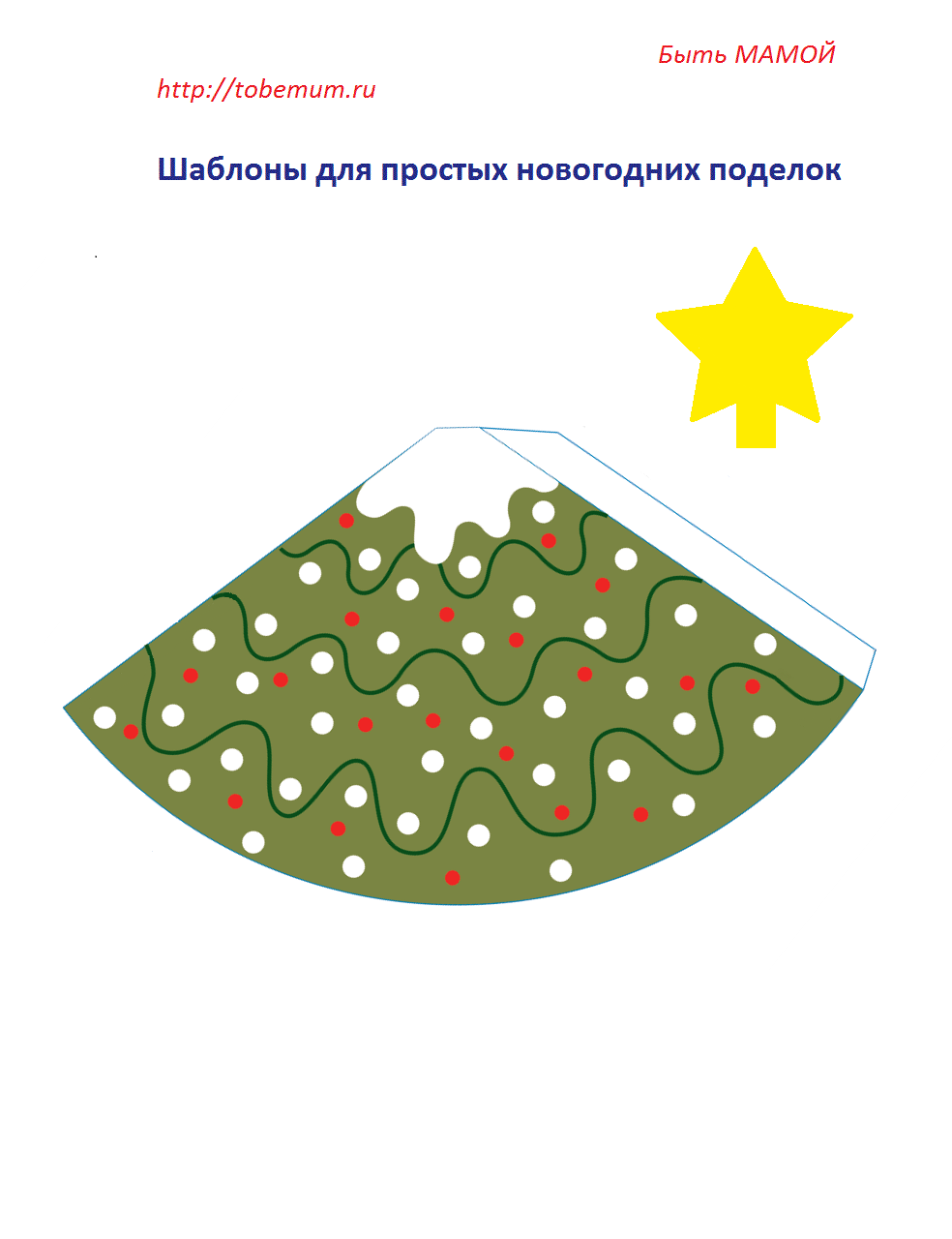 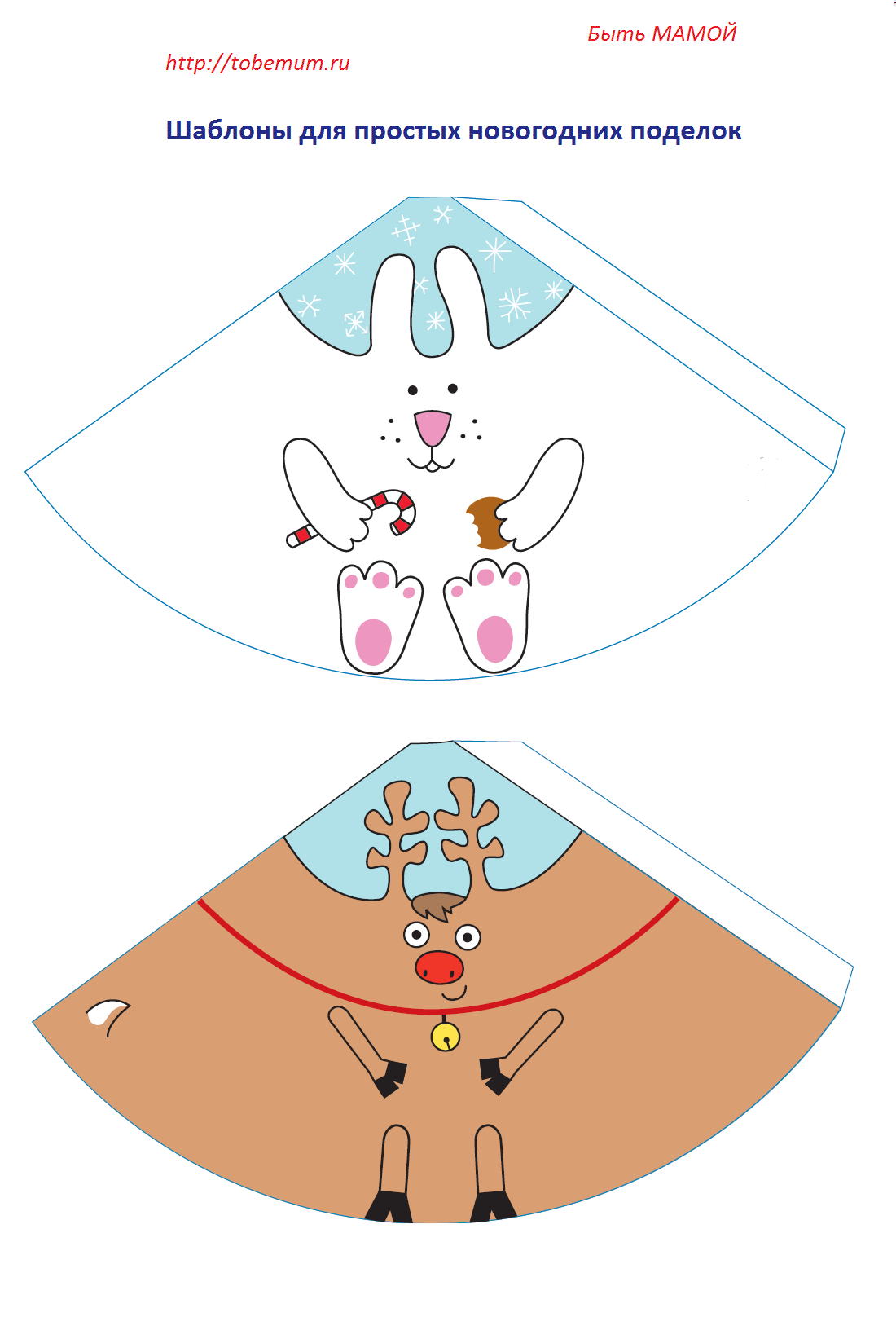 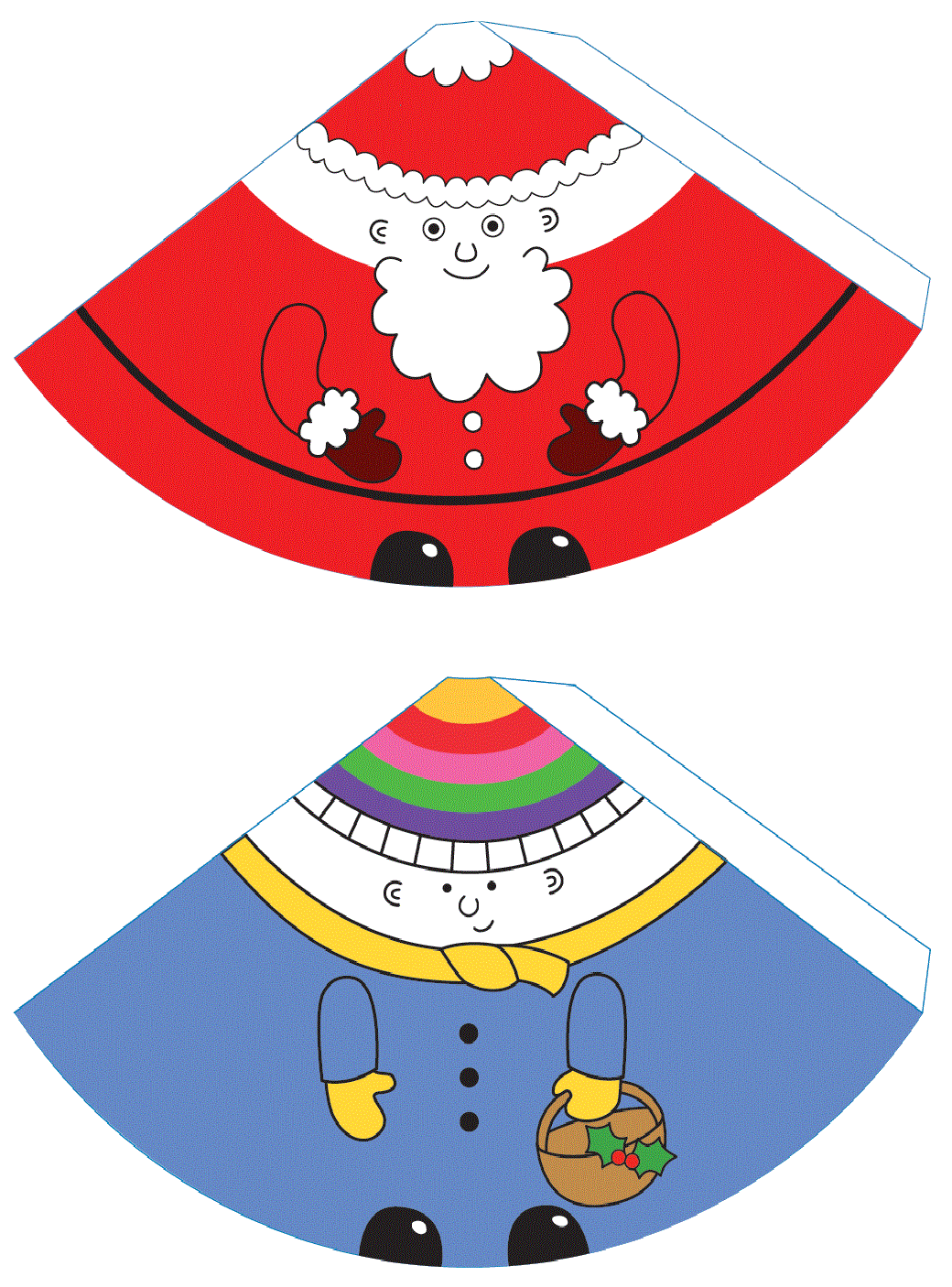 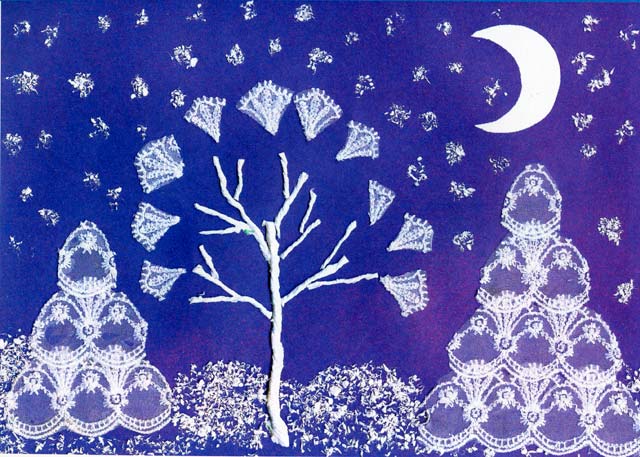 Открытка: Зимний вечерМатериал:- лист тонкого синего картона,- калька,- кусочки белого кружева,- клей ПВА,- ножницы,- пенопластовая крошка,- фольга, салфетка.Инструкционная карта1. Из скрученных кусочков салфетки сформируйте ветви и ствол дерева, приклейте их на синюю основу.2. Вырежьте кусочки кружева нужной формы: часть из них приклейте вокруг ветвей, имитируя снег, а другую часть используйте для изображения елочек.3. Нанесите клей на нижнюю часть композиции и насыпьте на него пенопластовую крошку или мелко настриженное кружево — это «сугробы снега». Аналогично сделайте «падающий снег»: капните каплю клея на картон и присыпьте кружевной или пенопластовой крошкой. Лишнее потом стряхните.4. Можно приклеить на картинку вырезанный из фольги месяц, а для украшения фона можно использовать блёстки.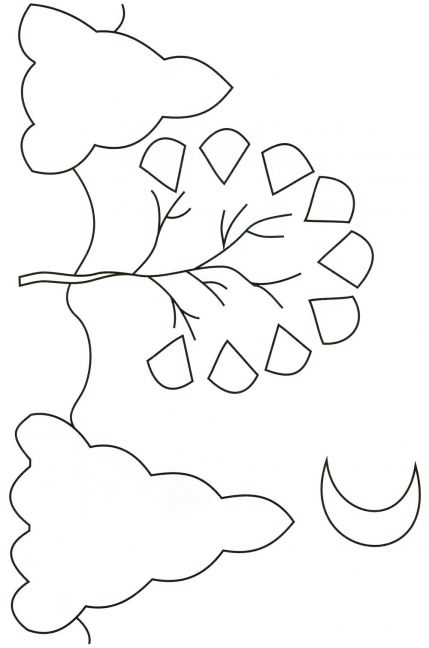 Объёмная открытка: Ёлочка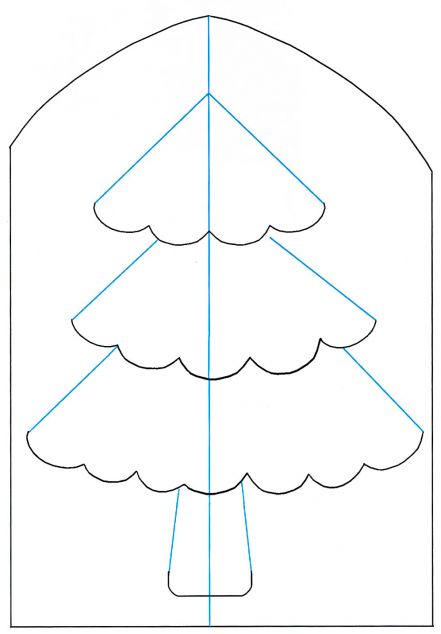 Снеговик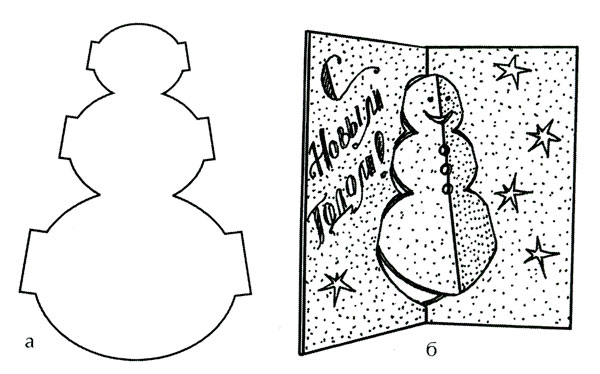 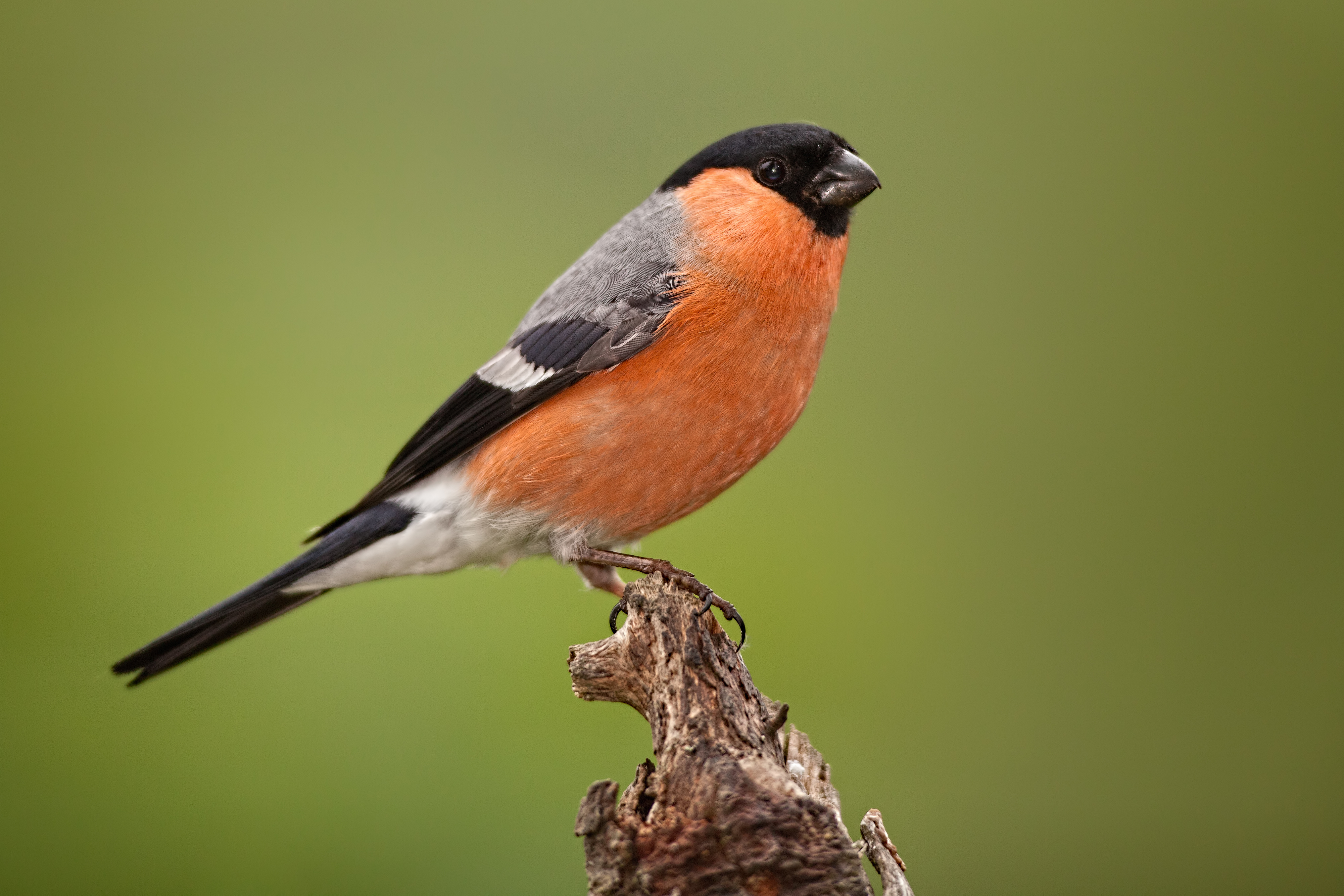 Foto : Adobe Stock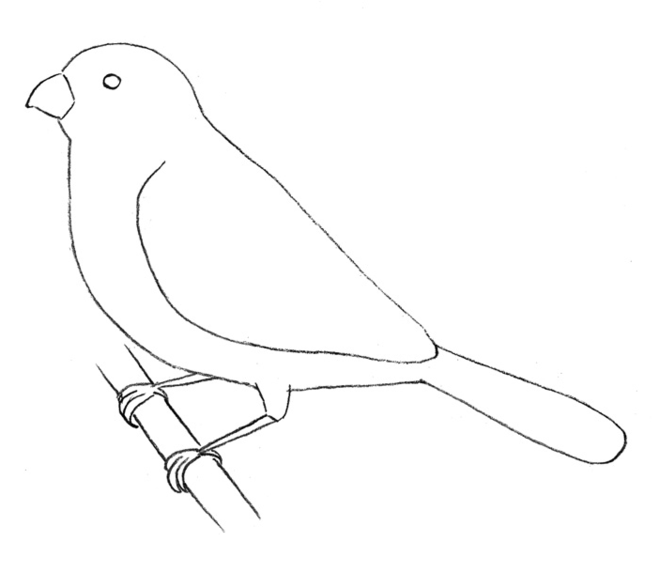 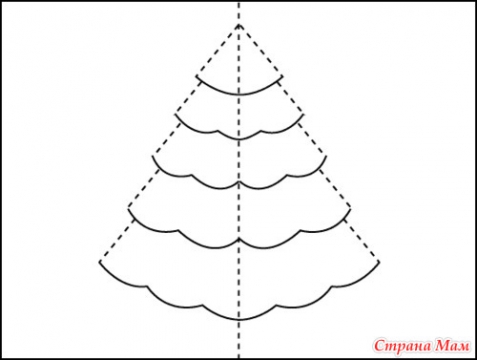 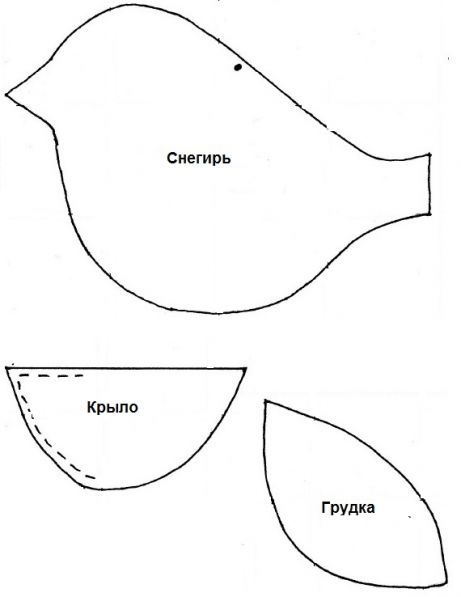 